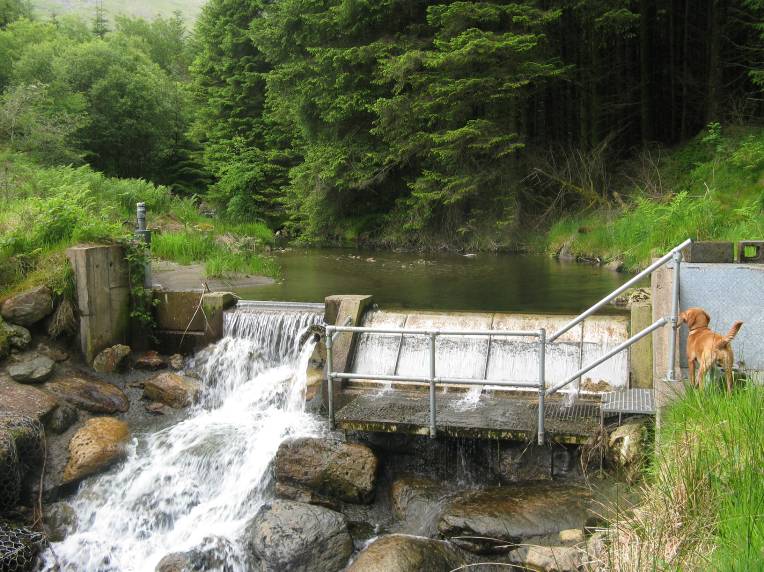 Cynnwys                             TudalenAdran A: Amdanoch chi/eich grŵp/eich sefydliad            		2Adran B: Ynglŷn â'ch cynnig						3Adran C: Cyfraniad/buddiannau cymunedol                 		8               Adran D: Datganiad a rhestr wirio					9		CYN CYFLWYNO'R FFURFLEN HON, GOFYNNIR ICHI SICRHAU EICH BOD WEDI GWNEUD Y CANLYNOL:Siarad â thîm y Rhaglen Ynni DŵrDarllen y canllawiau ategol ynglŷn â gwneud caisYmholiadau: cysylltwch â  hydrowales@cyfoethnaturiolcymru.gov.ukAdran A: Amdanoch chi/eich grŵp/eich sefydliadRhaid ichi gwblhau'r adran hon i gyd, fel arall bydd eich cynnig yn cael ei wrthod. Rhowch 'ddim yn berthnasol' pan fydd hynny'n briodol.  Peidiwch â gadael unrhyw gwestiynau heb eu hateb.  Rhowch gymaint o wybodaeth ag y bo modd er mwyn cefnogi eich cais.Adran B: Ynglŷn â'ch cynnigRhaid ichi gwblhau'r adran hon i gyd, fel arall bydd eich cynnig yn cael ei wrthod. Peidiwch â gadael unrhyw gwestiynau heb eu hateb.  Cyflwynwch eich astudiaeth dichonolrwydd a'ch cynllun busnes gyda’r dogfennau ategol, ond nid yn lle cwblhau'r adran hon. Pan fydd yr ateb manwl i unrhyw rai o'r cwestiynau hyn yn cael ei roi mewn dogfen ategol, nodwch yn eglur lle y gellir gweld y wybodaeth. Er enghraifft, mae'n bosibl ichi ateb cwestiwn fel a ganlyn: "Gweler Adran 3 o'r adroddiad dichonolrwydd ynghlwm" neu "Gweler Ffigur 4 yn yr adroddiad dichonolrwydd ynghlwm".Adran C: Cyfraniad a buddiannau cymdeithasolAr gyfer cynlluniau dros 50kW lle mae Cyfoeth Naturiol Cymru yn rheoli'r tir i gyd – neu'r rhan fwyaf ohono – byddwn yn disgwyl ichi lunio pecyn buddiannau cymunedol yn gyfatebol â £5,000 ar gyfer pob MW a osodwyd bob blwyddyn (gweler Adran 2.2.2 y canllawiau).Os bydd grŵp cymunedol yn meddu ar y cynllun, esboniwch sut bydd yr incwm a gynhyrchir gan y cynllun yn cael ei ddefnyddio.Adran D: Datganiad a rhestr wirioRhaid ichi gwblhau'r adran hon i gyd, fel arall mae'n bosibl na fyddwn yn gallu derbyn eich caisMae angen un llofnod gan y Prif Gyswllt, a gall Cadeirydd, Ysgrifennydd neu Gyfarwyddwr eich sefydliad roi'r llofnod arall. Os ydych yn gwneud cais fel unigolyn, dim ond chi sydd angen ei lofnodi.Rydym yn datgan bod y wybodaeth yn y ddogfen hon yn wir hyd y gwyddom ni ar adeg y cyflwyno.Cyflwynwch y ffurflen wedi'i chwblhau – gan ysgrifennu'r geiriau 'Cais Rhaglen Ynni Dŵr Coetiroedd' ar yr amlen – i'r cyfeiriad e-bost canlynol, neu i’r cyfeiriad post arferol isod:energydeliveryprogramme@cyfoethnaturiolcymru.gov.ukRheolwr Swyddfa'r RhaglenRhaglen Darparu YnniCyfoeth Naturiol Cymru
Llywodraeth Cymru 
Rhodfa Padarn
Llanbadarn Fawr
Aberystwyth, Ceredigion
SY23 3URf. Chwefror 2016Cyfeirnod prosiect ynni dŵr Cyfoeth Naturiol Cymru418/19/07)(Dylech fod â chofnod o hwn ar ôl gohebiaeth flaenorol â ni)Cyfeirnod prosiect ynni dŵr Cyfoeth Naturiol Cymru418/19/07)(Dylech fod â chofnod o hwn ar ôl gohebiaeth flaenorol â ni)Cyfeirnod prosiect ynni dŵr Cyfoeth Naturiol Cymru418/19/07)(Dylech fod â chofnod o hwn ar ôl gohebiaeth flaenorol â ni)Cyfeirnod prosiect ynni dŵr Cyfoeth Naturiol Cymru418/19/07)(Dylech fod â chofnod o hwn ar ôl gohebiaeth flaenorol â ni)Cyfeirnod prosiect ynni dŵr Cyfoeth Naturiol Cymru418/19/07)(Dylech fod â chofnod o hwn ar ôl gohebiaeth flaenorol â ni)A.1. A ydych yn cyflwyno'r cynnig hwn fel:A.1. A ydych yn cyflwyno'r cynnig hwn fel:A.1. A ydych yn cyflwyno'r cynnig hwn fel:A.1. A ydych yn cyflwyno'r cynnig hwn fel:A.1. A ydych yn cyflwyno'r cynnig hwn fel:TiciwchTiciwcha. Unigolyn?a. Unigolyn?a. Unigolyn?a. Unigolyn?a. Unigolyn?b. Cynrychiolydd sefydliad, clwb neu fusnes/menter?b. Cynrychiolydd sefydliad, clwb neu fusnes/menter?b. Cynrychiolydd sefydliad, clwb neu fusnes/menter?b. Cynrychiolydd sefydliad, clwb neu fusnes/menter?b. Cynrychiolydd sefydliad, clwb neu fusnes/menter?A.2. Y prif fanylion cyswllt ar gyfer y cais hwn. Dylid rhoi manylion y sefydliad arwain y bydd ei enw ar y brydles, os yw'n cael ei chymeradwyo (os ydych wedi awdurdodi cynrychiolydd i weithredu ar eich rhan, neu os ydych yn gweithio gyda phartneriaid, rhowch eu manylion ar wahân).A.2. Y prif fanylion cyswllt ar gyfer y cais hwn. Dylid rhoi manylion y sefydliad arwain y bydd ei enw ar y brydles, os yw'n cael ei chymeradwyo (os ydych wedi awdurdodi cynrychiolydd i weithredu ar eich rhan, neu os ydych yn gweithio gyda phartneriaid, rhowch eu manylion ar wahân).A.2. Y prif fanylion cyswllt ar gyfer y cais hwn. Dylid rhoi manylion y sefydliad arwain y bydd ei enw ar y brydles, os yw'n cael ei chymeradwyo (os ydych wedi awdurdodi cynrychiolydd i weithredu ar eich rhan, neu os ydych yn gweithio gyda phartneriaid, rhowch eu manylion ar wahân).A.2. Y prif fanylion cyswllt ar gyfer y cais hwn. Dylid rhoi manylion y sefydliad arwain y bydd ei enw ar y brydles, os yw'n cael ei chymeradwyo (os ydych wedi awdurdodi cynrychiolydd i weithredu ar eich rhan, neu os ydych yn gweithio gyda phartneriaid, rhowch eu manylion ar wahân).A.2. Y prif fanylion cyswllt ar gyfer y cais hwn. Dylid rhoi manylion y sefydliad arwain y bydd ei enw ar y brydles, os yw'n cael ei chymeradwyo (os ydych wedi awdurdodi cynrychiolydd i weithredu ar eich rhan, neu os ydych yn gweithio gyda phartneriaid, rhowch eu manylion ar wahân).A.2. Y prif fanylion cyswllt ar gyfer y cais hwn. Dylid rhoi manylion y sefydliad arwain y bydd ei enw ar y brydles, os yw'n cael ei chymeradwyo (os ydych wedi awdurdodi cynrychiolydd i weithredu ar eich rhan, neu os ydych yn gweithio gyda phartneriaid, rhowch eu manylion ar wahân).A.2. Y prif fanylion cyswllt ar gyfer y cais hwn. Dylid rhoi manylion y sefydliad arwain y bydd ei enw ar y brydles, os yw'n cael ei chymeradwyo (os ydych wedi awdurdodi cynrychiolydd i weithredu ar eich rhan, neu os ydych yn gweithio gyda phartneriaid, rhowch eu manylion ar wahân).Eich teitl (Mr, Mrs, Ms, Miss, Arall)Eich teitl (Mr, Mrs, Ms, Miss, Arall)Eich teitl (Mr, Mrs, Ms, Miss, Arall)Eich teitl (Mr, Mrs, Ms, Miss, Arall)Eich enwEich enwEich enwEich enwEnw Sefydliad (os ydych yn gwmni, fel y'i gwelir ar eich dogfen lywodraethol)Enw Sefydliad (os ydych yn gwmni, fel y'i gwelir ar eich dogfen lywodraethol)Enw Sefydliad (os ydych yn gwmni, fel y'i gwelir ar eich dogfen lywodraethol)Enw Sefydliad (os ydych yn gwmni, fel y'i gwelir ar eich dogfen lywodraethol)Cyfeiriad (cyfeiriad cofrestredig os ydych yn gwmni)Cod post Rhif ffônFfôn symudolE-bostGwefanA.3.Os ydych yn cynrychioli sefydliad, grŵp neu fenter, dywedwch wrthym ba fath o sefydliad, grŵp neu fenter ydyw.(Dylai ymgeiswyr unigol roi 'ddim yn berthnasol' a symud i gwestiwn A4.)A.3.Os ydych yn cynrychioli sefydliad, grŵp neu fenter, dywedwch wrthym ba fath o sefydliad, grŵp neu fenter ydyw.(Dylai ymgeiswyr unigol roi 'ddim yn berthnasol' a symud i gwestiwn A4.)A.3.Os ydych yn cynrychioli sefydliad, grŵp neu fenter, dywedwch wrthym ba fath o sefydliad, grŵp neu fenter ydyw.(Dylai ymgeiswyr unigol roi 'ddim yn berthnasol' a symud i gwestiwn A4.)A.3.Os ydych yn cynrychioli sefydliad, grŵp neu fenter, dywedwch wrthym ba fath o sefydliad, grŵp neu fenter ydyw.(Dylai ymgeiswyr unigol roi 'ddim yn berthnasol' a symud i gwestiwn A4.)A.3.Os ydych yn cynrychioli sefydliad, grŵp neu fenter, dywedwch wrthym ba fath o sefydliad, grŵp neu fenter ydyw.(Dylai ymgeiswyr unigol roi 'ddim yn berthnasol' a symud i gwestiwn A4.)A.3.Os ydych yn cynrychioli sefydliad, grŵp neu fenter, dywedwch wrthym ba fath o sefydliad, grŵp neu fenter ydyw.(Dylai ymgeiswyr unigol roi 'ddim yn berthnasol' a symud i gwestiwn A4.)A.3.Os ydych yn cynrychioli sefydliad, grŵp neu fenter, dywedwch wrthym ba fath o sefydliad, grŵp neu fenter ydyw.(Dylai ymgeiswyr unigol roi 'ddim yn berthnasol' a symud i gwestiwn A4.)Math o sefydliadMath o sefydliadRhif cofrestruRhif cofrestruRhif cofrestruRhif cofrestruDyddiad sefydluUnig fasnachwr Unig fasnachwr Cwmni preifat cyfyngedig drwy gyfranddaliadauCwmni preifat cyfyngedig drwy gyfranddaliadauCwmni cyhoeddus cyfyngedig Cwmni cyhoeddus cyfyngedig Elusen gofrestredig Elusen gofrestredig Cwmni cyfyngedig drwy warant Cwmni cyfyngedig drwy warant Cwmni diwydiannol a darbodus Cwmni diwydiannol a darbodus Cwmni buddiant cymunedolCwmni buddiant cymunedolCorff cyhoeddus (e.e. ysgol, cyngor tref neu gymunedol, awdurdod lleol)Corff cyhoeddus (e.e. ysgol, cyngor tref neu gymunedol, awdurdod lleol)Clwb, sefydliad neu gymdeithas – rhowch fanylionClwb, sefydliad neu gymdeithas – rhowch fanylionOther– please give detailsOther– please give detailsB.1.Lleoliad eich prosiect a. Atodwch fap o'ch cynllun, sy'n dangos y mewnlif, llwybr y bibell, y tŷ tyrbin, y cysylltiad â'r grid, a llwybr y cebl (gweler Adran 5 y canllawiau)B.1.Lleoliad eich prosiect a. Atodwch fap o'ch cynllun, sy'n dangos y mewnlif, llwybr y bibell, y tŷ tyrbin, y cysylltiad â'r grid, a llwybr y cebl (gweler Adran 5 y canllawiau)B.1.Lleoliad eich prosiect a. Atodwch fap o'ch cynllun, sy'n dangos y mewnlif, llwybr y bibell, y tŷ tyrbin, y cysylltiad â'r grid, a llwybr y cebl (gweler Adran 5 y canllawiau)LlythrennauRhifauCyfeirnod Grid Cenedlaethol y mewnlif (10 cymeriad – gweler Adran 5 y canllawiau)Cyfeirnod Grid Cenedlaethol yr all-lifCyfeirnod Grid Cenedlaethol y tŷ tyrbinb. Nodwch yn eglur ar gynllun llwybr eich pibell llifddor, a dangoswch ym mha le rydych yn disgwyl i'r bibell gael ei chladdu neu ei rhedeg ar y tir. Os ydych yn bwriadu rhedeg y bibell ar hyd ffordd goedwig, nodwch a ydych yn disgwyl i'r bibell gael ei chladdu o dan y ffordd neu ei rhedeg wrth ochr y ffordd.b. Nodwch yn eglur ar gynllun llwybr eich pibell llifddor, a dangoswch ym mha le rydych yn disgwyl i'r bibell gael ei chladdu neu ei rhedeg ar y tir. Os ydych yn bwriadu rhedeg y bibell ar hyd ffordd goedwig, nodwch a ydych yn disgwyl i'r bibell gael ei chladdu o dan y ffordd neu ei rhedeg wrth ochr y ffordd.b. Nodwch yn eglur ar gynllun llwybr eich pibell llifddor, a dangoswch ym mha le rydych yn disgwyl i'r bibell gael ei chladdu neu ei rhedeg ar y tir. Os ydych yn bwriadu rhedeg y bibell ar hyd ffordd goedwig, nodwch a ydych yn disgwyl i'r bibell gael ei chladdu o dan y ffordd neu ei rhedeg wrth ochr y ffordd.c. Nodwch a fydd angen torri unrhyw goed er mwyn adeiladu eich cynllun. Rhowch nifer y coed yn fras (e.e. 5) neu arwyneb (10m x 100m).Nodwch hyn yn eglur ar eich map.c. Nodwch a fydd angen torri unrhyw goed er mwyn adeiladu eich cynllun. Rhowch nifer y coed yn fras (e.e. 5) neu arwyneb (10m x 100m).Nodwch hyn yn eglur ar eich map.c. Nodwch a fydd angen torri unrhyw goed er mwyn adeiladu eich cynllun. Rhowch nifer y coed yn fras (e.e. 5) neu arwyneb (10m x 100m).Nodwch hyn yn eglur ar eich map.d. Os oes angen llwybrau mynediad newydd arnoch at ddibenion adeiladu, esboniwch ym mha le y byddant yn cael eu lleoli. Nodwch hyn yn eglur ar eich map.d. Os oes angen llwybrau mynediad newydd arnoch at ddibenion adeiladu, esboniwch ym mha le y byddant yn cael eu lleoli. Nodwch hyn yn eglur ar eich map.d. Os oes angen llwybrau mynediad newydd arnoch at ddibenion adeiladu, esboniwch ym mha le y byddant yn cael eu lleoli. Nodwch hyn yn eglur ar eich map.e. Esboniwch sut byddwch yn cael mynediad at y safle at ddibenion adeiladu a gwaith cynnal a chadw yn y dyfodol. Dylech gynnwys map sy'n dangos pa ffyrdd/llwybrau rydych yn bwriadu eu defnyddio. Os yw'n debygol y bydd yn rhaid ichi gau unrhyw ffyrdd/llwybrau sy'n bodoli eisoes, nodwch ym mha le y byddant yn cael eu cau. Rhaid trefnu'r holl fynediad ar gyfer cerbydau, gwaith tirfesur a gweithiau gyda Chyfoeth Naturiol Cymru ymlaen llaw. Cyn inni gymeradwyo cais cynllunio, bydd angen inni dderbyn Datganiad Mynediad gennych chi. Bydd eich Rheolwr Cyfrif Darparu Ynni'n gweithio gyda chi er mwyn cytuno ar gynnwys y datganiad hwn.e. Esboniwch sut byddwch yn cael mynediad at y safle at ddibenion adeiladu a gwaith cynnal a chadw yn y dyfodol. Dylech gynnwys map sy'n dangos pa ffyrdd/llwybrau rydych yn bwriadu eu defnyddio. Os yw'n debygol y bydd yn rhaid ichi gau unrhyw ffyrdd/llwybrau sy'n bodoli eisoes, nodwch ym mha le y byddant yn cael eu cau. Rhaid trefnu'r holl fynediad ar gyfer cerbydau, gwaith tirfesur a gweithiau gyda Chyfoeth Naturiol Cymru ymlaen llaw. Cyn inni gymeradwyo cais cynllunio, bydd angen inni dderbyn Datganiad Mynediad gennych chi. Bydd eich Rheolwr Cyfrif Darparu Ynni'n gweithio gyda chi er mwyn cytuno ar gynnwys y datganiad hwn.e. Esboniwch sut byddwch yn cael mynediad at y safle at ddibenion adeiladu a gwaith cynnal a chadw yn y dyfodol. Dylech gynnwys map sy'n dangos pa ffyrdd/llwybrau rydych yn bwriadu eu defnyddio. Os yw'n debygol y bydd yn rhaid ichi gau unrhyw ffyrdd/llwybrau sy'n bodoli eisoes, nodwch ym mha le y byddant yn cael eu cau. Rhaid trefnu'r holl fynediad ar gyfer cerbydau, gwaith tirfesur a gweithiau gyda Chyfoeth Naturiol Cymru ymlaen llaw. Cyn inni gymeradwyo cais cynllunio, bydd angen inni dderbyn Datganiad Mynediad gennych chi. Bydd eich Rheolwr Cyfrif Darparu Ynni'n gweithio gyda chi er mwyn cytuno ar gynnwys y datganiad hwn.B.2.Yr effaith ar weithrediadau coedwig yn y dyfodol.a. Nodwch a fydd y cynnig yn cael effaith ar fynediad at flociau o goedwig at ddibenion rheoli yn y dyfodol. Disgrifiwch ym mha ffordd y bydd yr effaith yn cael ei lliniaru er mwyn gadael i'r goedwig gael ei rheoli'n barhaus, yn ogystal ag amddiffyn y cynllun ynni dŵr rhag unrhyw ddifrod gan weithrediadau yn y goedwig.B.2.Yr effaith ar weithrediadau coedwig yn y dyfodol.a. Nodwch a fydd y cynnig yn cael effaith ar fynediad at flociau o goedwig at ddibenion rheoli yn y dyfodol. Disgrifiwch ym mha ffordd y bydd yr effaith yn cael ei lliniaru er mwyn gadael i'r goedwig gael ei rheoli'n barhaus, yn ogystal ag amddiffyn y cynllun ynni dŵr rhag unrhyw ddifrod gan weithrediadau yn y goedwig.B.2.Yr effaith ar weithrediadau coedwig yn y dyfodol.a. Nodwch a fydd y cynnig yn cael effaith ar fynediad at flociau o goedwig at ddibenion rheoli yn y dyfodol. Disgrifiwch ym mha ffordd y bydd yr effaith yn cael ei lliniaru er mwyn gadael i'r goedwig gael ei rheoli'n barhaus, yn ogystal ag amddiffyn y cynllun ynni dŵr rhag unrhyw ddifrod gan weithrediadau yn y goedwig.B.3.Asesiad Amgylcheddol a Chymdeithasol ar gyfer eich prosiect.a. Esboniwch sut rydych yn bwriadu adeiladu eich cynllun er mwyn osgoi unrhyw effaith amgylcheddol neu gymdeithasol negyddol ar y safle, gan ystyried unrhyw faterion sy'n benodol i'r safle, gan gynnwys safleoedd amgylcheddol a seilwaith mynediad a gweithgareddau hamdden. Os ydych yn bwriadu cymryd camau lliniaru, esboniwch yr hyn rydych yn bwriadu ei wneud.B.4.Asesiad Technegol ac Ariannol ar gyfer eich prosiect.a. Nodwch eich amcangyfrifon ar gyfer allgynnyrch y cynllun, yn ogystal â'r cyfalaf a'r costau rhedeg. Rhowch unrhyw ddogfennau ategol sy'n dangos sut rydych wedi cyrraedd yr amcangyfrifon hyn.B.4.Asesiad Technegol ac Ariannol ar gyfer eich prosiect.a. Nodwch eich amcangyfrifon ar gyfer allgynnyrch y cynllun, yn ogystal â'r cyfalaf a'r costau rhedeg. Rhowch unrhyw ddogfennau ategol sy'n dangos sut rydych wedi cyrraedd yr amcangyfrifon hyn.B.4.Asesiad Technegol ac Ariannol ar gyfer eich prosiect.a. Nodwch eich amcangyfrifon ar gyfer allgynnyrch y cynllun, yn ogystal â'r cyfalaf a'r costau rhedeg. Rhowch unrhyw ddogfennau ategol sy'n dangos sut rydych wedi cyrraedd yr amcangyfrifon hyn.B.4.Asesiad Technegol ac Ariannol ar gyfer eich prosiect.a. Nodwch eich amcangyfrifon ar gyfer allgynnyrch y cynllun, yn ogystal â'r cyfalaf a'r costau rhedeg. Rhowch unrhyw ddogfennau ategol sy'n dangos sut rydych wedi cyrraedd yr amcangyfrifon hyn.B.4.Asesiad Technegol ac Ariannol ar gyfer eich prosiect.a. Nodwch eich amcangyfrifon ar gyfer allgynnyrch y cynllun, yn ogystal â'r cyfalaf a'r costau rhedeg. Rhowch unrhyw ddogfennau ategol sy'n dangos sut rydych wedi cyrraedd yr amcangyfrifon hyn.B.4.Asesiad Technegol ac Ariannol ar gyfer eich prosiect.a. Nodwch eich amcangyfrifon ar gyfer allgynnyrch y cynllun, yn ogystal â'r cyfalaf a'r costau rhedeg. Rhowch unrhyw ddogfennau ategol sy'n dangos sut rydych wedi cyrraedd yr amcangyfrifon hyn.B.4.Asesiad Technegol ac Ariannol ar gyfer eich prosiect.a. Nodwch eich amcangyfrifon ar gyfer allgynnyrch y cynllun, yn ogystal â'r cyfalaf a'r costau rhedeg. Rhowch unrhyw ddogfennau ategol sy'n dangos sut rydych wedi cyrraedd yr amcangyfrifon hyn.B.4.Asesiad Technegol ac Ariannol ar gyfer eich prosiect.a. Nodwch eich amcangyfrifon ar gyfer allgynnyrch y cynllun, yn ogystal â'r cyfalaf a'r costau rhedeg. Rhowch unrhyw ddogfennau ategol sy'n dangos sut rydych wedi cyrraedd yr amcangyfrifon hyn.B.4.Asesiad Technegol ac Ariannol ar gyfer eich prosiect.a. Nodwch eich amcangyfrifon ar gyfer allgynnyrch y cynllun, yn ogystal â'r cyfalaf a'r costau rhedeg. Rhowch unrhyw ddogfennau ategol sy'n dangos sut rydych wedi cyrraedd yr amcangyfrifon hyn.Capasiti Gosod (kW neu MW)Capasiti Gosod (kW neu MW)Capasiti Gosod (kW neu MW)Amcangyfrif o'r ynni a gynhyrchir bob blwyddyn (MWh)Amcangyfrif o'r ynni a gynhyrchir bob blwyddyn (MWh)Amcangyfrif o'r ynni a gynhyrchir bob blwyddyn (MWh)Trefn dynnu dybiedigTrefn dynnu dybiedigTrefn dynnu dybiedigCyfanswm cost cyfalaf (£):Rhowch ddadansoddiad o'r gost hon (e.e. sifil, mecanyddol a thrydanol, arall):Cyfanswm cost cyfalaf (£):Rhowch ddadansoddiad o'r gost hon (e.e. sifil, mecanyddol a thrydanol, arall):Cyfanswm cost cyfalaf (£):Rhowch ddadansoddiad o'r gost hon (e.e. sifil, mecanyddol a thrydanol, arall):Cyfanswm y costau rhedeg (£/a):Rhowch ddadansoddiad o'r costau hyn:(er enghraifft, trethi, gwaith cynnal a chadw, yswiriant)Cyfanswm y costau rhedeg (£/a):Rhowch ddadansoddiad o'r costau hyn:(er enghraifft, trethi, gwaith cynnal a chadw, yswiriant)Cyfanswm y costau rhedeg (£/a):Rhowch ddadansoddiad o'r costau hyn:(er enghraifft, trethi, gwaith cynnal a chadw, yswiriant)b. Amcangyfrif o'r incwm o'r Tariff Cyflenwi Trydan(cyfanswm bob blwyddyn a cheiniogau bob kWh)b. Amcangyfrif o'r incwm o'r Tariff Cyflenwi Trydan(cyfanswm bob blwyddyn a cheiniogau bob kWh)b. Amcangyfrif o'r incwm o'r Tariff Cyflenwi Trydan(cyfanswm bob blwyddyn a cheiniogau bob kWh)Rhagfynegiad o grynswth yr incwm a gynhyrchir(cyfanswm bob blwyddyn a cheiniogau bob kWh)Rhagfynegiad o grynswth yr incwm a gynhyrchir(cyfanswm bob blwyddyn a cheiniogau bob kWh)Rhagfynegiad o grynswth yr incwm a gynhyrchir(cyfanswm bob blwyddyn a cheiniogau bob kWh)c. Pwy fydd prif fuddiolwr unrhyw incwm a gynhyrchir?c. Pwy fydd prif fuddiolwr unrhyw incwm a gynhyrchir?c. Pwy fydd prif fuddiolwr unrhyw incwm a gynhyrchir?c. Pwy fydd prif fuddiolwr unrhyw incwm a gynhyrchir?c. Pwy fydd prif fuddiolwr unrhyw incwm a gynhyrchir?c. Pwy fydd prif fuddiolwr unrhyw incwm a gynhyrchir?c. Pwy fydd prif fuddiolwr unrhyw incwm a gynhyrchir?c. Pwy fydd prif fuddiolwr unrhyw incwm a gynhyrchir?c. Pwy fydd prif fuddiolwr unrhyw incwm a gynhyrchir?Byddaf/Byddwn yn cadw'r holl incwmByddaf/Byddwn yn cadw'r holl incwmByddaf/Byddwn yn cadw'r holl incwmByddaf, Byddwn/Na fyddaf, Na fyddwnByddaf, Byddwn/Na fyddaf, Na fyddwnByddaf, Byddwn/Na fyddaf, Na fyddwnByddaf, Byddwn/Na fyddaf, Na fyddwnByddaf, Byddwn/Na fyddaf, Na fyddwnByddaf, Byddwn/Na fyddaf, Na fyddwnBydd yr incwm yn cael ei roddi/rhannuBydd yr incwm yn cael ei roddi/rhannuBydd yr incwm yn cael ei roddi/rhannuBydd/Na fyddBydd/Na fyddBydd/Na fyddBydd/Na fyddBydd/Na fyddBydd/Na fyddRhowch fanylion isodRhowch fanylion isodRhowch fanylion isodEnw'r buddiolwrEnw'r buddiolwrEnw'r buddiolwrCanran yr incwm a dderbynnirCanran yr incwm a dderbynnirCanran yr incwm a dderbynnirCanran yr incwm a dderbynnirCanran yr incwm a dderbynnirCanran yr incwm a dderbynnirSut y cafodd y buddiolwyr hyn eu dewis?Sut y cafodd y buddiolwyr hyn eu dewis?Sut y cafodd y buddiolwyr hyn eu dewis?d. Nodwch a ydych wedi cytuno ar gysylltiad â'r grid neu wedi derbyn dyfynbris am un.(Mae prosiectau wedi cael eu tynnu yn y gorffennol oherwydd bod datblygwyr wedi tanamcangyfrif cost cysylltu â'r grid)d. Nodwch a ydych wedi cytuno ar gysylltiad â'r grid neu wedi derbyn dyfynbris am un.(Mae prosiectau wedi cael eu tynnu yn y gorffennol oherwydd bod datblygwyr wedi tanamcangyfrif cost cysylltu â'r grid)d. Nodwch a ydych wedi cytuno ar gysylltiad â'r grid neu wedi derbyn dyfynbris am un.(Mae prosiectau wedi cael eu tynnu yn y gorffennol oherwydd bod datblygwyr wedi tanamcangyfrif cost cysylltu â'r grid)d. Nodwch a ydych wedi cytuno ar gysylltiad â'r grid neu wedi derbyn dyfynbris am un.(Mae prosiectau wedi cael eu tynnu yn y gorffennol oherwydd bod datblygwyr wedi tanamcangyfrif cost cysylltu â'r grid)d. Nodwch a ydych wedi cytuno ar gysylltiad â'r grid neu wedi derbyn dyfynbris am un.(Mae prosiectau wedi cael eu tynnu yn y gorffennol oherwydd bod datblygwyr wedi tanamcangyfrif cost cysylltu â'r grid)d. Nodwch a ydych wedi cytuno ar gysylltiad â'r grid neu wedi derbyn dyfynbris am un.(Mae prosiectau wedi cael eu tynnu yn y gorffennol oherwydd bod datblygwyr wedi tanamcangyfrif cost cysylltu â'r grid)d. Nodwch a ydych wedi cytuno ar gysylltiad â'r grid neu wedi derbyn dyfynbris am un.(Mae prosiectau wedi cael eu tynnu yn y gorffennol oherwydd bod datblygwyr wedi tanamcangyfrif cost cysylltu â'r grid)d. Nodwch a ydych wedi cytuno ar gysylltiad â'r grid neu wedi derbyn dyfynbris am un.(Mae prosiectau wedi cael eu tynnu yn y gorffennol oherwydd bod datblygwyr wedi tanamcangyfrif cost cysylltu â'r grid)d. Nodwch a ydych wedi cytuno ar gysylltiad â'r grid neu wedi derbyn dyfynbris am un.(Mae prosiectau wedi cael eu tynnu yn y gorffennol oherwydd bod datblygwyr wedi tanamcangyfrif cost cysylltu â'r grid)e. Esboniwch eich ffynonellau cyllid ar gyfer talu am waith datblygu ac adeiladu (gan gynnwys a ydych wedi'u sicrhau neu beidio).e. Esboniwch eich ffynonellau cyllid ar gyfer talu am waith datblygu ac adeiladu (gan gynnwys a ydych wedi'u sicrhau neu beidio).e. Esboniwch eich ffynonellau cyllid ar gyfer talu am waith datblygu ac adeiladu (gan gynnwys a ydych wedi'u sicrhau neu beidio).e. Esboniwch eich ffynonellau cyllid ar gyfer talu am waith datblygu ac adeiladu (gan gynnwys a ydych wedi'u sicrhau neu beidio).e. Esboniwch eich ffynonellau cyllid ar gyfer talu am waith datblygu ac adeiladu (gan gynnwys a ydych wedi'u sicrhau neu beidio).e. Esboniwch eich ffynonellau cyllid ar gyfer talu am waith datblygu ac adeiladu (gan gynnwys a ydych wedi'u sicrhau neu beidio).e. Esboniwch eich ffynonellau cyllid ar gyfer talu am waith datblygu ac adeiladu (gan gynnwys a ydych wedi'u sicrhau neu beidio).e. Esboniwch eich ffynonellau cyllid ar gyfer talu am waith datblygu ac adeiladu (gan gynnwys a ydych wedi'u sicrhau neu beidio).e. Esboniwch eich ffynonellau cyllid ar gyfer talu am waith datblygu ac adeiladu (gan gynnwys a ydych wedi'u sicrhau neu beidio).B.5.Amserlen Datblygu.Rhowch Amserlen Ddatblygu ddisgwyliedig. Rydym yn deall ei bod yn bosibl bod hyn yn fynegol yn unig ar hyn o bryd.B.5.Amserlen Datblygu.Rhowch Amserlen Ddatblygu ddisgwyliedig. Rydym yn deall ei bod yn bosibl bod hyn yn fynegol yn unig ar hyn o bryd.B.5.Amserlen Datblygu.Rhowch Amserlen Ddatblygu ddisgwyliedig. Rydym yn deall ei bod yn bosibl bod hyn yn fynegol yn unig ar hyn o bryd.B.5.Amserlen Datblygu.Rhowch Amserlen Ddatblygu ddisgwyliedig. Rydym yn deall ei bod yn bosibl bod hyn yn fynegol yn unig ar hyn o bryd.B.5.Amserlen Datblygu.Rhowch Amserlen Ddatblygu ddisgwyliedig. Rydym yn deall ei bod yn bosibl bod hyn yn fynegol yn unig ar hyn o bryd.B.5.Amserlen Datblygu.Rhowch Amserlen Ddatblygu ddisgwyliedig. Rydym yn deall ei bod yn bosibl bod hyn yn fynegol yn unig ar hyn o bryd.B.5.Amserlen Datblygu.Rhowch Amserlen Ddatblygu ddisgwyliedig. Rydym yn deall ei bod yn bosibl bod hyn yn fynegol yn unig ar hyn o bryd.B.5.Amserlen Datblygu.Rhowch Amserlen Ddatblygu ddisgwyliedig. Rydym yn deall ei bod yn bosibl bod hyn yn fynegol yn unig ar hyn o bryd.B.5.Amserlen Datblygu.Rhowch Amserlen Ddatblygu ddisgwyliedig. Rydym yn deall ei bod yn bosibl bod hyn yn fynegol yn unig ar hyn o bryd.Cerrig milltir/camau allweddol y prosiectDyddiad dechrauDyddiad dechrauDyddiad dechrauDyddiad cwblhau disgwyliedigDyddiad cwblhau disgwyliedigCyflwyno cyn-gais i dynnu dŵrCyflwyno cyn-gais i dynnu dŵrCyflwyno cyn-gais i dynnu dŵrCyflwyno cyn-gais i dynnu dŵrCais ffurfiol am drwydded tynnu dŵrCais ffurfiol am drwydded tynnu dŵrCais ffurfiol am drwydded tynnu dŵrCais ffurfiol am drwydded tynnu dŵrCais cynllunio ffurfiolCais cynllunio ffurfiolCais cynllunio ffurfiolCais cynllunio ffurfiolAdeiladuAdeiladuAdeiladuAdeiladuComisiynuComisiynuComisiynuComisiynuB.6.Tirfeddianwyr eraill.Os oes tirfeddianwyr eraill wedi'u cynnwys yn y cynllun hwn, a ydych wedi sicrhau caniatâd i ddefnyddio eu tir?(Rhowch dystiolaeth (e.e. cytundebau a llythyrau) gyda'r dogfennau ategol)B.6.Tirfeddianwyr eraill.Os oes tirfeddianwyr eraill wedi'u cynnwys yn y cynllun hwn, a ydych wedi sicrhau caniatâd i ddefnyddio eu tir?(Rhowch dystiolaeth (e.e. cytundebau a llythyrau) gyda'r dogfennau ategol)B.6.Tirfeddianwyr eraill.Os oes tirfeddianwyr eraill wedi'u cynnwys yn y cynllun hwn, a ydych wedi sicrhau caniatâd i ddefnyddio eu tir?(Rhowch dystiolaeth (e.e. cytundebau a llythyrau) gyda'r dogfennau ategol)B.6.Tirfeddianwyr eraill.Os oes tirfeddianwyr eraill wedi'u cynnwys yn y cynllun hwn, a ydych wedi sicrhau caniatâd i ddefnyddio eu tir?(Rhowch dystiolaeth (e.e. cytundebau a llythyrau) gyda'r dogfennau ategol)B.6.Tirfeddianwyr eraill.Os oes tirfeddianwyr eraill wedi'u cynnwys yn y cynllun hwn, a ydych wedi sicrhau caniatâd i ddefnyddio eu tir?(Rhowch dystiolaeth (e.e. cytundebau a llythyrau) gyda'r dogfennau ategol)B.6.Tirfeddianwyr eraill.Os oes tirfeddianwyr eraill wedi'u cynnwys yn y cynllun hwn, a ydych wedi sicrhau caniatâd i ddefnyddio eu tir?(Rhowch dystiolaeth (e.e. cytundebau a llythyrau) gyda'r dogfennau ategol)B.6.Tirfeddianwyr eraill.Os oes tirfeddianwyr eraill wedi'u cynnwys yn y cynllun hwn, a ydych wedi sicrhau caniatâd i ddefnyddio eu tir?(Rhowch dystiolaeth (e.e. cytundebau a llythyrau) gyda'r dogfennau ategol)B.6.Tirfeddianwyr eraill.Os oes tirfeddianwyr eraill wedi'u cynnwys yn y cynllun hwn, a ydych wedi sicrhau caniatâd i ddefnyddio eu tir?(Rhowch dystiolaeth (e.e. cytundebau a llythyrau) gyda'r dogfennau ategol)B.6.Tirfeddianwyr eraill.Os oes tirfeddianwyr eraill wedi'u cynnwys yn y cynllun hwn, a ydych wedi sicrhau caniatâd i ddefnyddio eu tir?(Rhowch dystiolaeth (e.e. cytundebau a llythyrau) gyda'r dogfennau ategol)Enw a chyfeiriad y tirfeddiannwrEnw a chyfeiriad y tirfeddiannwrCytundeb llafarCytundeb llafarCytundeb llafarLlythyr caniatâdCytundeb cyfreithiolCytundeb cyfreithiolHeb gael caniatâdB.7.Cydsyniadau cyfredolNodwch pa rai o'r rhain (os unrhyw rai) sydd gennych eisoes (rhowch gopi o bob trwydded/ffurflen gyn-gais ac ymatebion gyda'r dogfennau ategol)B.7.Cydsyniadau cyfredolNodwch pa rai o'r rhain (os unrhyw rai) sydd gennych eisoes (rhowch gopi o bob trwydded/ffurflen gyn-gais ac ymatebion gyda'r dogfennau ategol)B.7.Cydsyniadau cyfredolNodwch pa rai o'r rhain (os unrhyw rai) sydd gennych eisoes (rhowch gopi o bob trwydded/ffurflen gyn-gais ac ymatebion gyda'r dogfennau ategol)B.7.Cydsyniadau cyfredolNodwch pa rai o'r rhain (os unrhyw rai) sydd gennych eisoes (rhowch gopi o bob trwydded/ffurflen gyn-gais ac ymatebion gyda'r dogfennau ategol)B.7.Cydsyniadau cyfredolNodwch pa rai o'r rhain (os unrhyw rai) sydd gennych eisoes (rhowch gopi o bob trwydded/ffurflen gyn-gais ac ymatebion gyda'r dogfennau ategol)B.7.Cydsyniadau cyfredolNodwch pa rai o'r rhain (os unrhyw rai) sydd gennych eisoes (rhowch gopi o bob trwydded/ffurflen gyn-gais ac ymatebion gyda'r dogfennau ategol)Dyddiad cyhoeddiDyddiad cyhoeddiDyddiad dod i benYmateb i'r cyn-gais am drwydded tynnu dŵr Ymateb i'r cyn-gais am drwydded tynnu dŵr Ymateb i'r cyn-gais am drwydded tynnu dŵr Ymateb i'r cyn-gais am drwydded tynnu dŵr Ymateb i'r cyn-gais am drwydded tynnu dŵr Ymateb i'r cyn-gais am drwydded tynnu dŵr Trwydded tynnu dŵr lawnTrwydded tynnu dŵr lawnTrwydded tynnu dŵr lawnTrwydded tynnu dŵr lawnTrwydded tynnu dŵr lawnTrwydded tynnu dŵr lawnTrwydded cronni dŵrTrwydded cronni dŵrTrwydded cronni dŵrTrwydded cronni dŵrTrwydded cronni dŵrTrwydded cronni dŵrTrwydded amddiffynfeydd llifogyddTrwydded amddiffynfeydd llifogyddTrwydded amddiffynfeydd llifogyddTrwydded amddiffynfeydd llifogyddTrwydded amddiffynfeydd llifogyddTrwydded amddiffynfeydd llifogyddCydsyniad cynllunioCydsyniad cynllunioCydsyniad cynllunioCydsyniad cynllunioCydsyniad cynllunioCydsyniad cynllunioC.1. Rhowch fanylion ynglŷn â sut bydd eich prosiect ynni dŵr o fudd i'r gymuned leol, neu ba becyn buddiannau cymunedol y byddwch yn ei sefydlu (hyd at 250 gair).Os oes angen canllawiau pellach arnoch ynglŷn â'r hyn a all fod yn dderbyniol o ran budd cymunedol, cysylltwch ag aelod o'r tîm prosiect.D.1. Penawdau Telerau Cyfoeth Naturiol CymruDarllenwch Benawdau Telerau Safonol Cyfoeth Naturiol Cymru, a nodwch unrhyw faterion penodol y bydd yn rhaid eu hystyried ar gyfer eich prosiect chi.D.2.Os oes gennych unrhyw beth arall i'w ddweud wrthym i gefnogi eich cynnig, neu rywbeth rydych yn credu y dylem ei wybod, nodwch ef yma (hyd at 100 gair, dim dolenni allanol, os gwelwch yn dda).D3. Rhestr wirio: Rhaid cyflwyno'r dogfennau/gwybodaeth hon gyda'ch cais (os ydynt ar gael ar hyn o bryd).Ticiwch bob blwch ac os nad ydych yn gallu rhoi un eitem neu ragor, esboniwch pam.D3. Rhestr wirio: Rhaid cyflwyno'r dogfennau/gwybodaeth hon gyda'ch cais (os ydynt ar gael ar hyn o bryd).Ticiwch bob blwch ac os nad ydych yn gallu rhoi un eitem neu ragor, esboniwch pam.D3. Rhestr wirio: Rhaid cyflwyno'r dogfennau/gwybodaeth hon gyda'ch cais (os ydynt ar gael ar hyn o bryd).Ticiwch bob blwch ac os nad ydych yn gallu rhoi un eitem neu ragor, esboniwch pam.D3. Rhestr wirio: Rhaid cyflwyno'r dogfennau/gwybodaeth hon gyda'ch cais (os ydynt ar gael ar hyn o bryd).Ticiwch bob blwch ac os nad ydych yn gallu rhoi un eitem neu ragor, esboniwch pam.D3. Rhestr wirio: Rhaid cyflwyno'r dogfennau/gwybodaeth hon gyda'ch cais (os ydynt ar gael ar hyn o bryd).Ticiwch bob blwch ac os nad ydych yn gallu rhoi un eitem neu ragor, esboniwch pam.Map OS 1:10,000 sy'n dangos y mewnlif, llwybr y bibell, y tŷ tyrbin, y cysylltiad â'r grid, llwybr y cebl, ac unrhyw arwyddion arfaethedig(gweler Adran 5 y canllawiau)Copïau o'r cydsyniadau cyfredol a gafwydCopïau o'r cydsyniadau cyfredol a gafwydGohebiaeth berthnasol ynglŷn â chydsyniadau ac atiLlythyrau a thystiolaeth o gefnogaeth leol (gan gynnwys tirfeddianwyr eraill wedi'u cynnwys)Llythyrau a thystiolaeth o gefnogaeth leol (gan gynnwys tirfeddianwyr eraill wedi'u cynnwys)Astudiaeth dichonoldeb/dechnegol a chynnig ariannolOs nad ydych wedi rhoi pob un o'r rhain nodwch pam yma:Os nad ydych wedi rhoi pob un o'r rhain nodwch pam yma:Os nad ydych wedi rhoi pob un o'r rhain nodwch pam yma:Os nad ydych wedi rhoi pob un o'r rhain nodwch pam yma:Os nad ydych wedi rhoi pob un o'r rhain nodwch pam yma:D4. Os ydych yn gwneud cais ar ran grŵp, sefydliad neu gonsortiwm, ticiwch y blwch hwn i nodi eich bod wedi cael awdurdod y sefydliad/menter arwain (fel yr amlinellir yng nghwestiwn A2) i anfon y Cynnig Prosiect atom, a'ch bod yn deall ein rhwymedigaethau o dan Ddeddf Diogelu Data 1998, Deddf Rhyddid Gwybodaeth 2000 a Deddf Cydraddoldeb 2010.D4. Os ydych yn gwneud cais ar ran grŵp, sefydliad neu gonsortiwm, ticiwch y blwch hwn i nodi eich bod wedi cael awdurdod y sefydliad/menter arwain (fel yr amlinellir yng nghwestiwn A2) i anfon y Cynnig Prosiect atom, a'ch bod yn deall ein rhwymedigaethau o dan Ddeddf Diogelu Data 1998, Deddf Rhyddid Gwybodaeth 2000 a Deddf Cydraddoldeb 2010.D4. Os ydych yn gwneud cais ar ran grŵp, sefydliad neu gonsortiwm, ticiwch y blwch hwn i nodi eich bod wedi cael awdurdod y sefydliad/menter arwain (fel yr amlinellir yng nghwestiwn A2) i anfon y Cynnig Prosiect atom, a'ch bod yn deall ein rhwymedigaethau o dan Ddeddf Diogelu Data 1998, Deddf Rhyddid Gwybodaeth 2000 a Deddf Cydraddoldeb 2010.Ticiwch i gadarnhau eich bod wedi darllen Canllawiau'r Ffurflen Cynnig Prosiect ar gyfer cynlluniau ynni dŵr.Ticiwch i gadarnhau eich bod wedi darllen Canllawiau'r Ffurflen Cynnig Prosiect ar gyfer cynlluniau ynni dŵr.Ticiwch i gadarnhau eich bod wedi darllen Canllawiau'r Ffurflen Cynnig Prosiect ar gyfer cynlluniau ynni dŵr.D5. Mae angen dau lofnod i gefnogi'r wybodaeth ar y ffurflen hon.Enw (llythrennau bras)Swydd yn y sefydliadDyddiadLlofnodEnw (llythrennau bras)Swydd yn y sefydliadDyddiadLlofnod